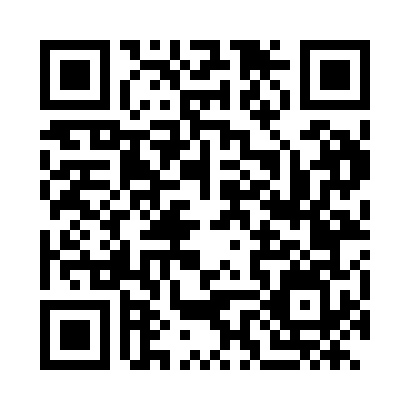 Prayer times for Vukovar, CroatiaWed 1 May 2024 - Fri 31 May 2024High Latitude Method: NonePrayer Calculation Method: Muslim World LeagueAsar Calculation Method: ShafiPrayer times provided by https://www.salahtimes.comDateDayFajrSunriseDhuhrAsrMaghribIsha1Wed3:335:3212:414:387:519:422Thu3:315:3112:414:387:529:443Fri3:295:2912:414:397:539:464Sat3:275:2812:414:397:559:485Sun3:245:2612:414:397:569:506Mon3:225:2512:414:407:579:527Tue3:205:2412:414:407:589:548Wed3:185:2212:404:417:599:559Thu3:165:2112:404:418:019:5710Fri3:145:2012:404:428:029:5911Sat3:115:1812:404:428:0310:0112Sun3:095:1712:404:428:0410:0313Mon3:075:1612:404:438:0510:0514Tue3:055:1512:404:438:0710:0715Wed3:035:1412:404:448:0810:0916Thu3:015:1212:404:448:0910:1117Fri2:595:1112:404:448:1010:1318Sat2:575:1012:404:458:1110:1519Sun2:555:0912:414:458:1210:1720Mon2:535:0812:414:468:1310:1921Tue2:515:0712:414:468:1410:2122Wed2:495:0612:414:468:1610:2323Thu2:475:0612:414:478:1710:2524Fri2:465:0512:414:478:1810:2625Sat2:445:0412:414:478:1910:2826Sun2:425:0312:414:488:2010:3027Mon2:405:0212:414:488:2110:3228Tue2:395:0212:414:498:2210:3329Wed2:375:0112:414:498:2210:3530Thu2:365:0012:424:498:2310:3731Fri2:345:0012:424:508:2410:38